до Порядку ведення реєстру містобудівних умов та обмежень (пункт 3 розділу І)ЗАТВЕРДЖЕНОНаказ відділу містобудування та архітектури Ужгородської райдержадміністрації07.05.2018 № 14/01-19Містобудівні умови та обмеження
для проектування об’єкта будівництва«Будівництво початкової школи на 48 учнів»(назва об'єкта будівництва)Загальні дані:Нове будівництво, вул. Шевченка, 37, с. Минай. Ужгородський(вид будівництва, адреса або місцезнаходження земельної ділянки)район, Закарпатська область;ТО В «Проектно-будівельний комплекс», код ЄДРПОУ 33064092,	(Інформація про замовника)с. Минай вул. Волошина, /ц, офіс 2;	Цільове призначення земельної ділянки: для будівництва та обслуговування(відповідність цільовогобудівель закладів освіти; сельбищна зона відповідно до детального плану	функціонального призначення земельної ділянкитериторій затвердженого рішенням 10 сесії Холмківської сільської радимістобудівній документації на місцевому рівні)VII скликання від 22.08.2016;	Містобудівні умови та обмеження:15,0 м, згідно містобудівного розрахунку;	(граничнодопустима висотність будинків, будівель та споруд у метрах)20,0 %	(максимально допустимий відсоток забудови земельної ділянки)не вимагається	(максимально допустима щільність населення в межах житлової забудови
відповідної житлової одиниці (кварталу, мікрорайону)) 15,0 м -до червоної лінії (п.2.2 ЛБН В, 2.2 -3- 97); на лінії регулювання	(мінімально допустимі відстані від об’єкта, що проектується, до червоних ліній,забудови; 10,0 м- до межі земельної ділянки; 70,0 м- до існуючого будинку; блокується до секції дитсадка	ліній регулювання забудови, існуючих будинків та споруд)5. Відсутні	(планувальні обмеження (охоронні зони пам’яток культурної спадщини, межі історичних ареалів, зони Регулювання забудови, зони охоронюваного ландшафту, зони охорони археологічного культурного шару в межах яких діє спеціальний режим їх використання, охоронні зони об’єктів природно-заповідного фондуприбережні захисні смуги, зони санітарної охорони)6. ГРПта газопровід -10,0 м. в кожен бік від осі труби (табл. 8.6 ДБН Б.2.4- 1- 94); охоронна зона підземноїЛЕП10 кВ - 1,0м (табл. 8.5* ДБН360-92**);(охоронні зони об’єктів транспорту, зв’язку, інженерних комунікацій, відстані від об’єкта,
шо проектується до існуючих інженерних мереж)Начальник відділу містобудування та архітектури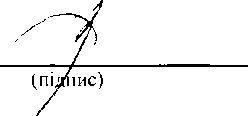 (уповноважена особа відповідного уповноваженого органу містобудування та архітектури)